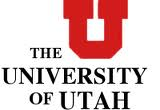 STRING PROGRAMUNIVERSITY OF UTAH - PREPARATORY DIVISIONOffice: 204 Fine Arts West, Phone: 801-581-7811CALENDAR	2021-2022BEGINNING STRINGSTime:		Thursday 5:00 pmLocation:	Recital Hall Fine Arts West (274 South University Street)Teacher:        	Kasia Sokol-BorupAugust 1		First installment of tuition dueAugust 26		Parent training meeting. Room 250 of Fine Arts West, 5:00 pmSeptember 2		Classes beginSeptember 6	 	Holiday – Labor DaySeptember 7		Private lessons beginOctober 10-17		Fall Break (no classes or lessons)October TBA	Halloween Concert (7:30 pm, Libby Gardner Hall) attendance requiredNovember 20	            Winter Concert (11:00 am, FAW) attendance requiredNovember 22-26 	Holiday – Thanksgiving (no classes or lessons)December 9		Last day of classDecember 12-Jan 9	Winter Break (no classes or lessons)January 1 		Second installment of tuition dueJanuary 10		Classes and lessons resumeJanuary 17		Holiday – Martin Luther King Jr. DayFebruary 21		Holiday – Presidents’ Day March 6-13		Spring Break (no classes or lessons)March 19		Bach Festival (TBA) attendance requiredApril 30		Spring Concert (11:00 am, FAW) attendance required